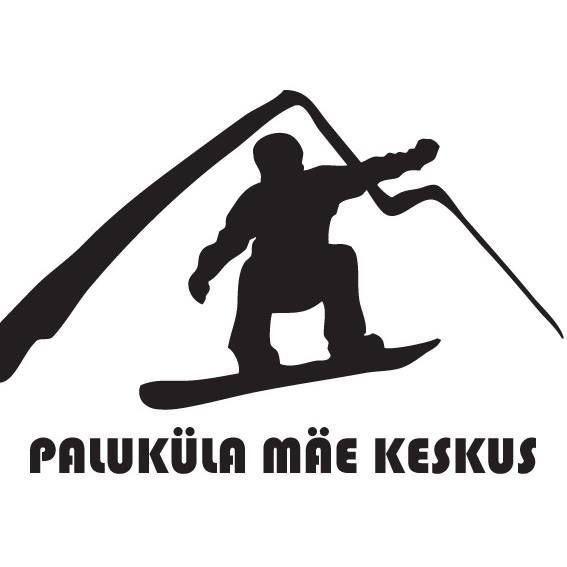 VÕISTLUSTE ÜLDJUHEND  Paluküla Lumelaud 20211. VÕISTLUSTE TOIMUMISE AEG JA KOHTVõistlused toimuvad  24. veebruaril 2021 Palukülas , Raplamaal2. VÕISTLUSALAD NING VÕISTLUSKLASSIDVõisteldakse ühel alal:Big Air (trikilennd)  lmelaud ja freestyle-suusatamine3. VÕISTLUSKLASSID3.1 Igaüks saab võistelda ainult ühes võistlusklassis:LUMELAUDmehed + 18 a.Raplamaa meistrivõistluse arvestuses.Juuniorid 13-17a.lapsed kuni 12 a.(võistluse üldarvestuses kui juunioreid on vähem kui 3 on üldine klass noored)naisedsuusatajadFREESTYLE-SUUSKSuusatajate võistlusklasside täitumisel antakse meistritiitlid samadel alustel lumelauduritega. Kui suusatajate võistlusklassid ei täitu jaotuvad tiitlid ühes klassis. Võistlusklassi avamiseks peab olema registreerunud vähemalt 3 osalejat. 4. REGISTREERIMINEVõistlustele saab registreerida eelnevalt palukulaklubi@gmail.com või kohapeal, kell 14:30 – 15:00. 7. TURVALISUSKiivri ja võistlusnumbri kandmine on kohustuslik nii treeningutel kui võistlussõitude ajal.Kiivrita ning numbrita kedagi rajale ei lubata. Reegli eiramisel võistleja diskvalifitseeritakse.8. VÕISTLUSE SÜSTEEMBig-Air ehk trikilend - suur lumelaua hüppevõistlus, kus hinnatakse lennu kõrgustning trikkide, saltode ja pöörete keerukust ja stiilipuhtust;Arvesse läheb suurel trampliinil ehk big air´is, parim tulemus.Hinnatakse raja läbimisel sooritatud trikkide raskust, stiili ja sujuvust. Lisaks hinnatakse kogu sõitu üldmulje alusel, mis arvestab trikkide varieeruvust ja linkimist. 9. AUTASUSTAMINEIga võistlusklassi 1-3. koht autasustatakse Rapla maakonna võistlejaid Rapla meistri medaliga. Paluküla Lumelaud 2021 võistlusklasside võitjad selguvad parima (runi) sõidu järjestusega.10. VÕISTLUSTE KORRALDUSVõistlust korraldab Paluküla Klubi. Korraldajal on õigus teha jooksvaid muudatusi.Kontaktisik:Registreerimine & sekretariaat, kohtunikud, reklaam, sponsorlus, jooksev info võistluse kohta: https://et-ee.facebook.com/PalukulaMaeKeskus   E-mail: palukulaklubi@gmail.com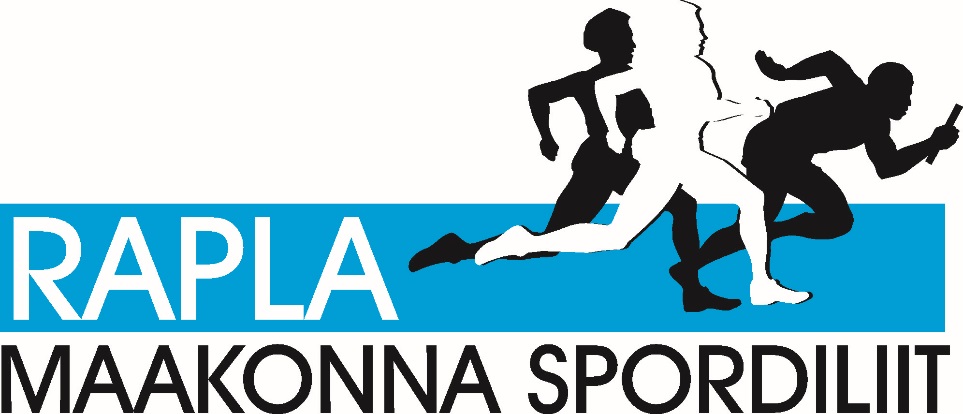 